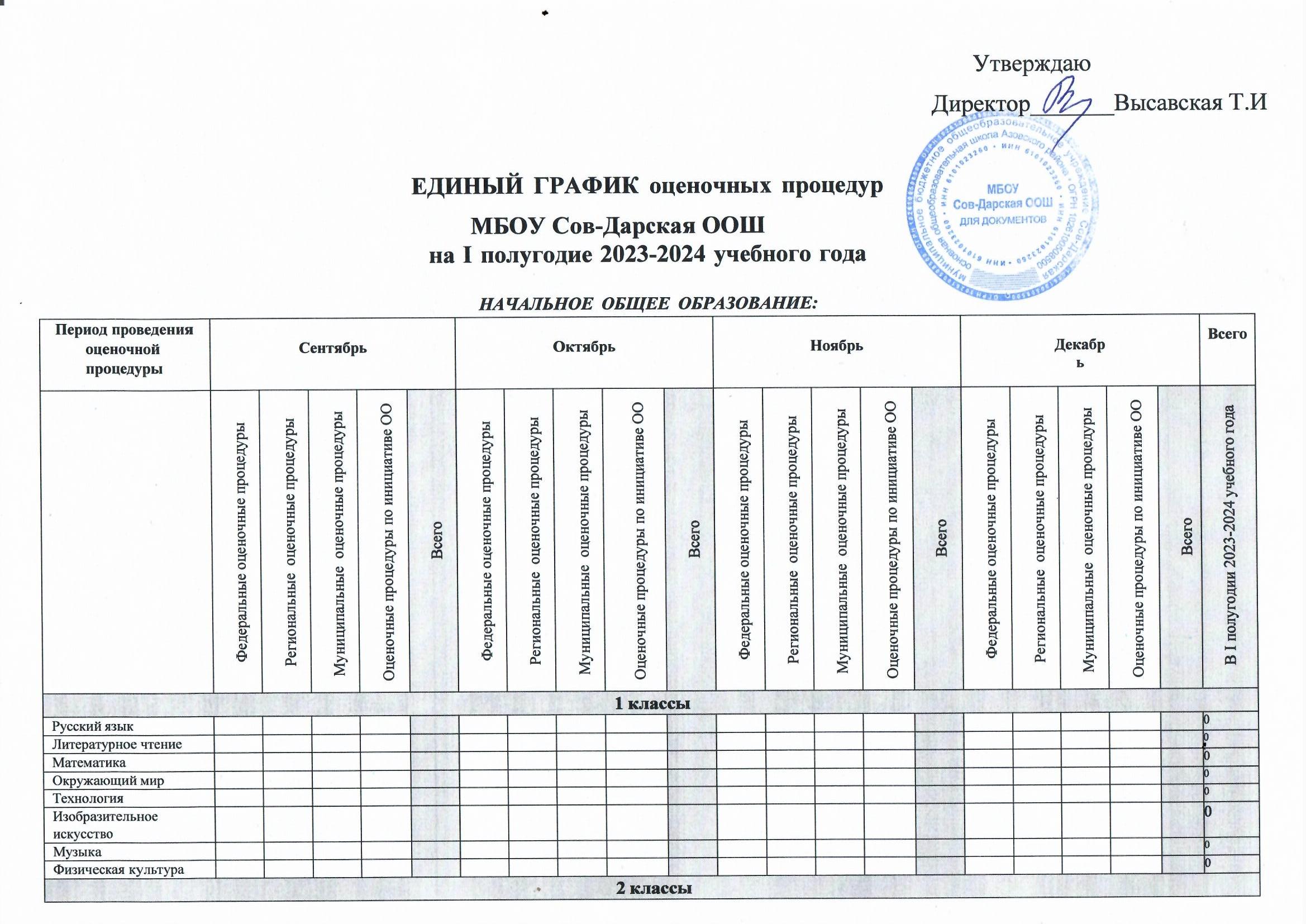                    Утверждаю           Директор_______Высавская Т.ИЕДИНЫЙ ГРАФИК оценочных процедур           МБОУ Сов-Дарская ООШна I полугодие 2023-2024 учебного годаНАЧАЛЬНОЕ ОБЩЕЕ ОБРАЗОВАНИЕ:ОСНОВНОЕ ОБЩЕЕ ОБРАЗОВАНИЕ:1Период проведения оценочной процедурыСентябрьСентябрьСентябрьСентябрьСентябрьОктябрьОктябрьОктябрьОктябрьОктябрьНоябрьНоябрьНоябрьНоябрьНоябрьДекабрьДекабрьДекабрьДекабрьДекабрьВсегоФедеральные оценочные процедурыРегиональные оценочные процедурыМуниципальные оценочные процедурыОценочные процедуры по инициативе ООВсегоФедеральные оценочные процедурыРегиональные оценочные процедурыМуниципальные оценочные процедурыОценочные процедуры по инициативе ООВсегоФедеральные оценочные процедурыРегиональные оценочные процедурыМуниципальные оценочные процедурыОценочные процедуры по инициативе ООВсегоФедеральные оценочные процедурыРегиональные оценочные процедурыМуниципальные оценочные процедурыОценочные процедуры по инициативе ООВсегоВ I полугодии 2023-2024 учебного года1 классы1 классы1 классы1 классы1 классы1 классы1 классы1 классы1 классы1 классы1 классы1 классы1 классы1 классы1 классы1 классы1 классы1 классы1 классы1 классы1 классы1 классыРусский язык0Литературное чтение0Математика0Окружающий мир0Технология0Изобразительноеискусство0Музыка0Физическая культура02 классы2 классы2 классы2 классы2 классы2 классы2 классы2 классы2 классы2 классы2 классы2 классы2 классы2 классы2 классы2 классы2 классы2 классы2 классы2 классы2 классы2 классыРусский язык22.09123.10115.12,22.1224Период проведенияоценочной процедурыСентябрьСентябрьСентябрьСентябрьСентябрьОктябрьОктябрьОктябрьОктябрьОктябрьНоябрьНоябрьНоябрьНоябрьНоябрьДекабрьДекабрьДекабрьДекабрьДекабрьВсег оЛитературное чтение10.10127.11114.1213Математика12.09124.10123.11127.1214Окружающий мир03.1011Иностранный язык (немецкий)9.10120.1212Технология21.1211Изобразительноеискусство10.1111Период проведенияоценочной процедурыСентябрьСентябрьСентябрьСентябрьСентябрьОктябрьОктябрьОктябрьОктябрьОктябрьНоябрьНоябрьНоябрьНоябрьНоябрьДекабрьДекабрьДекабрьДекабрьДекабрьВсег оМузыка0Физическая культура03 классы3 классы3 классы3 классы3 классы3 классы3 классы3 классы3 классы3 классы3 классы3 классы3 классы3 классы3 классы3 классы3 классы3 классы3 классы3 классы3 классы3 классыРусский язык25.09108.11105.12,13.1224Литературное чтение06.10117.11112.1213Математика14.09118.10118.1213Период проведенияоценочной процедурыСентябрьСентябрьСентябрьСентябрьСентябрьОктябрьОктябрьОктябрьОктябрьОктябрьНоябрьНоябрьНоябрьНоябрьНоябрьДекабрьДекабрьДекабрьДекабрьДекабрьВсег о.Окружающий мир29.09115.1212Технология20.1211Иностранный язык(немецкий)11.1011Изобразительное искусство0Музыка29.1111Физическая культура22.09107.11129.12134 классы4 классы4 классы4 классы4 классы4 классы4 классы4 классы4 классы4 классы4 классы4 классы4 классы4 классы4 классы4 классы4 классы4 классы4 классы4 классы4 классы4 классыПериод проведенияоценочной процедурыСентябрьСентябрьСентябрьСентябрьСентябрьОктябрьОктябрьОктябрьОктябрьОктябрьНоябрьНоябрьНоябрьНоябрьНоябрьДекабрьДекабрьДекабрьДекабрьДекабрьВсег оРусский язык19.09108.1112Литературное чтение17.10123.11119.1213Математика14.09111.10128.11127.1214Окружающий мир0Технология27.1011Период проведенияоценочной процедурыСентябрьСентябрьСентябрьСентябрьСентябрьОктябрьОктябрьОктябрьОктябрьОктябрьНоябрьНоябрьНоябрьНоябрьНоябрьДекабрьДекабрьДекабрьДекабрьДекабрьВсег оИностранный язык(немецкий)4.10118.1212ОРКСЭ00Изобразительноеискусство06.1011Музыка0Физическая культура0Период проведенияоценочной процедурыСентябрьСентябрьСентябрьСентябрьСентябрьОктябрьОктябрьОктябрьОктябрьОктябрьНоябрьНоябрьНоябрьНоябрьНоябрьДекабрьДекабрьДекабрьДекабрьДекабрьВсег оПериод проведения оценочной процедурыСентябрьСентябрьСентябрьСентябрьСентябрьОктябрьОктябрьОктябрьОктябрьОктябрьНоябрьНоябрьНоябрьНоябрьНоябрьДекабрьДекабрьДекабрьДекабрьДекабрьВсегоФедеральные оценочные процедурыРегиональные оценочные процедурыМуниципальные оценочные процедурыОценочные процедуры по инициативе ООВсегоФедеральные оценочные процедурыРегиональные оценочные процедурыМуниципальные оценочные процедурыОценочные процедуры по инициативе ООВсегоФедеральные оценочные процедурыРегиональные оценочные процедурыМуниципальные оценочные процедурыОценочные процедуры по инициативе ООВсегоФедеральные оценочные процедурыРегиональные оценочные процедурыМуниципальные оценочные процедурыОценочные процедуры по инициативе ООВсегоВ I полугодии 2023-2024 учебного года5 классы5 классы5 классы5 классы5 классы5 классы5 классы5 классы5 классы5 классы5 классы5 классы5 классы5 классы5 классы5 классы5 классы5 классы5 классы5 классы5 классы5 классыРусский язык12.09,29.0926.10,24.10228.1115.12, 15.1227Литература28.1211Иностранный язык(немецкий)3.10120.1114.12, 25.1224Математика27.1011История18.09108.1212Обществознание0География0Биология 08.1111Период проведенияоценочной процедурыСентябрьСентябрьСентябрьСентябрьСентябрьОктябрьОктябрьОктябрьОктябрьОктябрьНоябрьНоябрьНоябрьНоябрьНоябрьДекабрьДекабрьДекабрьДекабрьДекабрьВсегоОДНКНРТехнология21.1211Изобразительноеискусство0Музыка19.1211Физическая культура18.12116 классы6 классы6 классы6 классы6 классы6 классы6 классы6 классы6 классы6 классы6 классы6 классы6 классы6 классы6 классы6 классы6 классы6 классы6 классы6 классы6 классы6 классыРусский язык13.09119.10117.11112.12, 24.1225Литература0Иностранный язык(немецкий)22.09116.10121.1118.1214Математика12.10113.1212История России.Всеобщая история29.1111ОбществознаниеГеография16.1111Биология26.1011Изобразительноеискусство0ОДНКНР20.1211Музыка23.1211Технология19.1211Физическая культура21.1211Период проведенияоценочной процедурыСентябрьСентябрьСентябрьСентябрьСентябрьОктябрьОктябрьОктябрьОктябрьОктябрьНоябрьНоябрьНоябрьНоябрьНоябрьДекабрьДекабрьДекабрьДекабрьДекабрьВсего7 классы7 классы7 классы7 классы7 классы7 классы7 классы7 классы7 классы7 классы7 классы7 классы7 классы7 классы7 классы7 классы7 классы7 классы7 классы7 классы7 классы7 классыРусский язык20.09,27.09,216.10116.11,30.11219.1216Литература11.10113.1212Русский(родной) язык0Родная русская литература0Иностранный язык(немецкий)18.09112.1019.1121.11211.1215Алгебра27.1011Геометрия19.1011Вероятность и статистика27.1211Информатика0История России. Всеобщая история18.10129.11118.1213Обществознание14.1211География25.10121.1212Период проведенияоценочной процедурыСентябрьСентябрьСентябрьСентябрьСентябрьОктябрьОктябрьОктябрьОктябрьОктябрьНоябрьНоябрьНоябрьНоябрьНоябрьДекабрьДекабрьДекабрьДекабрьДекабрьДекабрьВсегоБиология7.127.1211Физика22.1222.1211Изобразительноеискусство15.1215.1211Музыка20.1211Технология12.1212.1211Физическая культура16.1216.12118 классы8 классы8 классы8 классы8 классы8 классы8 классы8 классы8 классы8 классы8 классы8 классы8 классы8 классы8 классы8 классы8 классы8 классы8 классы8 классы8 классы8 классы8 классыРусский язык06.09, 22.09222.11,29.1124Литература24.11108.1208.1212Иностранный язык(немецкий)23.10120.1220.1212Алгебра11.10121.11119.1219.1213Геометрия19.10114.1214.1212Информатика17.1011Период проведенияоценочной процедурыСентябрьСентябрьСентябрьСентябрьСентябрьОктябрьОктябрьОктябрьОктябрьОктябрьНоябрьНоябрьНоябрьНоябрьНоябрьДекабрьДекабрьДекабрьДекабрьДекабрьВсегоВероятность и статистика11.12.11История России.Всеобщая история16.10106.1212Обществознание12.10115.1212География16.11126.1212Биология25.10120.1212Физика09.10123.1112Химия20.1111Музыка12.1211ОДНКНР27.1211Технология22.1211Физическая культура19.1211ОБЖ21.12119 классы9 классы9 классы9 классы9 классы9 классы9 классы9 классы9 классы9 классы9 классы9 классы9 классы9 классы9 классы9 классы9 классы9 классы9 классы9 классы9 классы9 классыРусский язык28.09126.10111.12,20.1224Литература15.09113.10122.11, 24.1124Период проведенияоценочной процедурыСентябрьСентябрьСентябрьСентябрьСентябрьОктябрьОктябрьОктябрьОктябрьОктябрьНоябрьНоябрьНоябрьНоябрьНоябрьДекабрьДекабрьДекабрьДекабрьДекабрьВсегоИностранный язык(немецкий)14.0917.11115.1213Алгебра20.10113.1212Геометрия12.10123.11126.1213Вероятность и статистикаИнформатика16.1011История России. Всеобщая история09.11129.1212Обществознание30.1111География23.10125.1212Биология13.09111.1012Физика25.1018.1212Химия19.10118.1212ОДНКНРТехнология22.1211Физическая культура21.1211ОБЖ19.1211